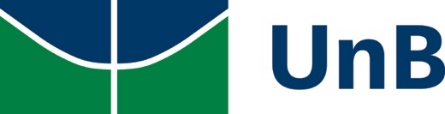 UNIVERSIDADE DE BRASÍLIAINSTITUTO DE CIÊNCIAS BIOLÓGICASDEPARTAMENTO DE BIOLOGIA MICROBIANA______________________________________________________________________________________________________SOLICITAÇÃO DE PRORROGAÇÃO – JUSTIFICATIVA E CRONOGRAMAInformações do discenteNome/matrícula: Grau: Mestrado ou Doutorado Informações sobre os prazosData original da defesa (mês e ano): Nova data proposta para a defesa (mês e ano): Nome do orientador:Justificativa apresentada:Cronograma:(modelo apenas, formato livre)________________________________________________________Nome do orientador (matrícula)Brasília, fevereiro de 2023.ATIVIDADEPERÍODO